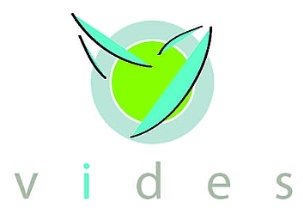 	INSCHRIJVINGSFORMULIERLANG WEG Je hebt een kennismakingsgesprek met VIDES achter de rug. Je kent de manier van werken en de mogelijkheden van Vides. Als je de concrete voorbereiding met Vides wil starten, kan je je met dit inschrijvingsformulier kandidaat stellen. Het is belangrijk alle vragen in te vullen en dit terug te sturen naarVides VlaanderenGroenveldstraat 423001 Heverleeof mailen naarinfo@vides.beWe nemen nadien contact op voor verdere afspraken. IdentificatiegegevensNaam					VoornamenGeboortedatum en –plaatsBurgerlijke staatNummer identiteitskaartThuisadresTelefoon (thuis)E-mailKotadres GSM/ telefoon kotPersoonlijk mailadresOpleiding/studiesBeroepservaringTalenkennis (Frans, engels, Duits, Spaans, andere…) Actief/passiefEngagementHeb je al vrijwilligerswerk gedaan? Zo ja, waar? In welke organisaties en wat waren je taken?Hoe ben je op de hoogte gekomen van dit initiatief? Hoe ben je bij VIDES terecht gekomen?Ben je al eens met vakantie geweest in een Derde Wereldland? Zo ja, waar? Wanneer? Voor hoe lang? Wat voor soort reis was het?Wat was de langste periode dat je van huis bent weggeweest?Heb je al diepgaande groepservaringen meegemaakt? Jeugdkamp bijvoorbeeld?Welke zijn voor jou de belangrijkste leefervaringen geweest met mensen uit het Zuiden in België?Stel dat je jezelf moet voorstellen aan een groepje leeftijdsgenoten: noem drie positieve karaktereigenschappen en één minder positieve van jezelfOp welke mensen of groepen zal je kunnen steunen om je te helpen en aan te moedigen bij de voorbereiding en de follow-up van deze ervaring? Met wie heb je er al over gesproken?Motivatie en verwachtingenVoor welk gastland(en) kies je en waarom?Waarom wil je met VIDES meegaan en niet met een andere organisatie? Wat verwacht je van dit vrijwilligerswerk in het gastland?Heb je verwachtingen naar jezelf toe?Zijn er dingen die je afschrikken als je aan dit inleefproject denkt?Hoe sta je tegenover geloof?Heb je verwachtingen voor na het vrijwilligerswerk op vlak van begeleiding, verwerking van de ervaringen… ?Enkele algemene vragenHeb je ooit allergische reacties gehad op zonnewarmte of tropische temperaturen?Ervaringen met reizigersdiarree?Doe je aan sport? Zo ja, welke?Ben je vegetariër? Wat ga je doen als je in het gastland vlees aangeboden krijgt?Motivatiebrief (belangrijk)Onderaan dit formulier vind je wat vrije ruimte om je motivatie voor je deelname aan één van onze projecten neer te schrijven. Het is voor ons belangrijk hierop een zicht te krijgen om jou zo een beetje beter te leren kennen.Andere algemene opmerkingen, vragen, suggesties (gezondheid…)?Ik ben bereid om deel te nemen aan het vormingsprogramma zoals voorgesteld door VIDES en ben me bewust van het engagement. Ik verklaar dat ik fysiek en emotioneel gezond ben.Indien dit niet het geval is, schrijf je hieronder wat we best weten over jouw gezondheid of neem je contact op met zr Lies De Soete (mail Vides of bel 0473 40 55 28).Datum									  Handtekening